Table 9.1 Science, arts and professional qualifications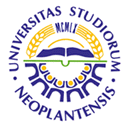 UNIVERSITY OF NOVI SADFACULTY OF AGRICULTURE 21000 NOVI SAD, TRG DOSITEJA OBRADOVIĆA 8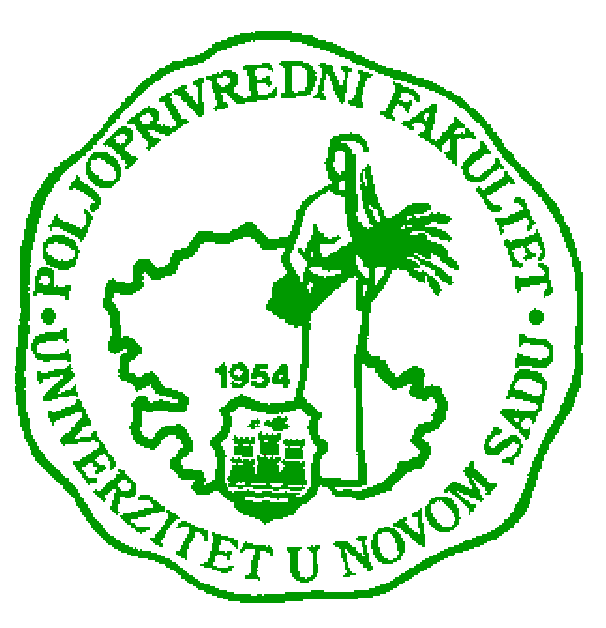 Study Programme AccreditationMASTER ACADEMIC STUDIES    (Fruit and vine growing)                  Name and last name:Name and last name:Name and last name:Name and last name:Name and last name:Name and last name:Mirjana LjubojevićMirjana LjubojevićMirjana LjubojevićMirjana LjubojevićMirjana LjubojevićAcademic title:Academic title:Academic title:Academic title:Academic title:Academic title:Assistant ProfessorAssistant ProfessorAssistant ProfessorAssistant ProfessorAssistant ProfessorName of the institution where the teacher works full time and starting date:Name of the institution where the teacher works full time and starting date:Name of the institution where the teacher works full time and starting date:Name of the institution where the teacher works full time and starting date:Name of the institution where the teacher works full time and starting date:Name of the institution where the teacher works full time and starting date:University of Novi Sad, Faculty of Agriculture, starting date: 04.02.2008University of Novi Sad, Faculty of Agriculture, starting date: 04.02.2008University of Novi Sad, Faculty of Agriculture, starting date: 04.02.2008University of Novi Sad, Faculty of Agriculture, starting date: 04.02.2008University of Novi Sad, Faculty of Agriculture, starting date: 04.02.2008Scientific or art field:Scientific or art field:Scientific or art field:Scientific or art field:Scientific or art field:Scientific or art field:Horticulture and landscape architectureHorticulture and landscape architectureHorticulture and landscape architectureHorticulture and landscape architectureHorticulture and landscape architectureAcademic carieerAcademic carieerAcademic carieerAcademic carieerAcademic carieerAcademic carieerAcademic carieerAcademic carieerAcademic carieerAcademic carieerAcademic carieerYearInstitutionInstitutionInstitutionInstitutionInstitutionFieldFieldAcademic title election:Academic title election:Academic title election:2013University of Novi Sad, Faculty of AgricultureUniversity of Novi Sad, Faculty of AgricultureUniversity of Novi Sad, Faculty of AgricultureUniversity of Novi Sad, Faculty of AgricultureUniversity of Novi Sad, Faculty of AgricultureHorticulture and landscape architectureHorticulture and landscape architecturePhD thesis:PhD thesis:PhD thesis:2012University of Novi Sad, Faculty of AgricultureUniversity of Novi Sad, Faculty of AgricultureUniversity of Novi Sad, Faculty of AgricultureUniversity of Novi Sad, Faculty of AgricultureUniversity of Novi Sad, Faculty of AgricultureBiotechnical scienceBiotechnical scienceSpecialization:Specialization:Specialization:Magister thesisMagister thesisMagister thesis2008University of Novi Sad, Faculty of AgricultureUniversity of Novi Sad, Faculty of AgricultureUniversity of Novi Sad, Faculty of AgricultureUniversity of Novi Sad, Faculty of AgricultureUniversity of Novi Sad, Faculty of AgricultureGenetics, plant breeding and seed scienceGenetics, plant breeding and seed scienceBachelor's thesisBachelor's thesisBachelor's thesis2007University of Novi Sad, Faculty of AgricultureUniversity of Novi Sad, Faculty of AgricultureUniversity of Novi Sad, Faculty of AgricultureUniversity of Novi Sad, Faculty of AgricultureUniversity of Novi Sad, Faculty of AgricultureHorticulture Horticulture List of courses being held by the teacher in the accredited study programmesList of courses being held by the teacher in the accredited study programmesList of courses being held by the teacher in the accredited study programmesList of courses being held by the teacher in the accredited study programmesList of courses being held by the teacher in the accredited study programmesList of courses being held by the teacher in the accredited study programmesList of courses being held by the teacher in the accredited study programmesList of courses being held by the teacher in the accredited study programmesList of courses being held by the teacher in the accredited study programmesList of courses being held by the teacher in the accredited study programmesList of courses being held by the teacher in the accredited study programmesIDCourse nameCourse nameCourse nameCourse nameCourse nameStudy programme name, study typeStudy programme name, study typeStudy programme name, study typeNumber of active teaching classes1.3ОХК8О33Breeding of horticultural plants (M)Breeding of horticultural plants (M)Breeding of horticultural plants (M)Breeding of horticultural plants (M)Breeding of horticultural plants (M)Horticulture (UAS)Horticulture (UAS)Horticulture (UAS)2+32.3ОХК5О22,3ОПА5О23Fruit species in landscape design (M)Fruit species in landscape design (M)Fruit species in landscape design (M)Fruit species in landscape design (M)Fruit species in landscape design (M)Horticulture, Landscape architecture (UAS)Horticulture, Landscape architecture (UAS)Horticulture, Landscape architecture (UAS)2+03.General fruit breeding (M)General fruit breeding (M)General fruit breeding (M)General fruit breeding (M)General fruit breeding (M)Fruit growing and viticulture (UAS)Fruit growing and viticulture (UAS)Fruit growing and viticulture (UAS)2+04.Advances in fruit breeding (M)Advances in fruit breeding (M)Advances in fruit breeding (M)Advances in fruit breeding (M)Advances in fruit breeding (M)Fruit growing and viticulture (UAS)Fruit growing and viticulture (UAS)Fruit growing and viticulture (UAS)2+05.3МХК1И08, 3MПА2И11Genetic resources and biodiversity (E)Genetic resources and biodiversity (E)Genetic resources and biodiversity (E)Genetic resources and biodiversity (E)Genetic resources and biodiversity (E)Horticulture, Landscape architecture (MAS)Horticulture, Landscape architecture (MAS)Horticulture, Landscape architecture (MAS)1+06.Principles and methods of fruit breeding (M)Principles and methods of fruit breeding (M)Principles and methods of fruit breeding (M)Principles and methods of fruit breeding (M)Principles and methods of fruit breeding (M)Fruit and grape growing (MAS)Fruit and grape growing (MAS)Fruit and grape growing (MAS)1+07.Stone fruits (E)Stone fruits (E)Stone fruits (E)Stone fruits (E)Stone fruits (E)Fruit and grape growing (MAS)Fruit and grape growing (MAS)Fruit and grape growing (MAS)1+08.Biotechnology in horticultural plants breeding (E)Biotechnology in horticultural plants breeding (E)Biotechnology in horticultural plants breeding (E)Biotechnology in horticultural plants breeding (E)Biotechnology in horticultural plants breeding (E)Agronomy (PhD)Agronomy (PhD)Agronomy (PhD)1+09.Biotechnology in fruit breeding (E)Biotechnology in fruit breeding (E)Biotechnology in fruit breeding (E)Biotechnology in fruit breeding (E)Biotechnology in fruit breeding (E)Agronomy (PhD)Agronomy (PhD)Agronomy (PhD)1+0Representative refferences (minimum 5, not more than 10)Representative refferences (minimum 5, not more than 10)Representative refferences (minimum 5, not more than 10)Representative refferences (minimum 5, not more than 10)Representative refferences (minimum 5, not more than 10)Representative refferences (minimum 5, not more than 10)Representative refferences (minimum 5, not more than 10)Representative refferences (minimum 5, not more than 10)Representative refferences (minimum 5, not more than 10)Representative refferences (minimum 5, not more than 10)Representative refferences (minimum 5, not more than 10)1.Ljubojević, M., Ognjanov, V., Zorić, L., Maksimović, I., Merkulov, Lj., Bošnjaković, D., Barać, G. (2013) Modeling of water movement trough cherry plant as preselecting tool for prediction of tree vigor. Scientia Horticulturae. Vol 160, 189 – 197.  Ljubojević, M., Ognjanov, V., Zorić, L., Maksimović, I., Merkulov, Lj., Bošnjaković, D., Barać, G. (2013) Modeling of water movement trough cherry plant as preselecting tool for prediction of tree vigor. Scientia Horticulturae. Vol 160, 189 – 197.  Ljubojević, M., Ognjanov, V., Zorić, L., Maksimović, I., Merkulov, Lj., Bošnjaković, D., Barać, G. (2013) Modeling of water movement trough cherry plant as preselecting tool for prediction of tree vigor. Scientia Horticulturae. Vol 160, 189 – 197.  Ljubojević, M., Ognjanov, V., Zorić, L., Maksimović, I., Merkulov, Lj., Bošnjaković, D., Barać, G. (2013) Modeling of water movement trough cherry plant as preselecting tool for prediction of tree vigor. Scientia Horticulturae. Vol 160, 189 – 197.  Ljubojević, M., Ognjanov, V., Zorić, L., Maksimović, I., Merkulov, Lj., Bošnjaković, D., Barać, G. (2013) Modeling of water movement trough cherry plant as preselecting tool for prediction of tree vigor. Scientia Horticulturae. Vol 160, 189 – 197.  Ljubojević, M., Ognjanov, V., Zorić, L., Maksimović, I., Merkulov, Lj., Bošnjaković, D., Barać, G. (2013) Modeling of water movement trough cherry plant as preselecting tool for prediction of tree vigor. Scientia Horticulturae. Vol 160, 189 – 197.  Ljubojević, M., Ognjanov, V., Zorić, L., Maksimović, I., Merkulov, Lj., Bošnjaković, D., Barać, G. (2013) Modeling of water movement trough cherry plant as preselecting tool for prediction of tree vigor. Scientia Horticulturae. Vol 160, 189 – 197.  Ljubojević, M., Ognjanov, V., Zorić, L., Maksimović, I., Merkulov, Lj., Bošnjaković, D., Barać, G. (2013) Modeling of water movement trough cherry plant as preselecting tool for prediction of tree vigor. Scientia Horticulturae. Vol 160, 189 – 197.  Ljubojević, M., Ognjanov, V., Zorić, L., Maksimović, I., Merkulov, Lj., Bošnjaković, D., Barać, G. (2013) Modeling of water movement trough cherry plant as preselecting tool for prediction of tree vigor. Scientia Horticulturae. Vol 160, 189 – 197.  Ljubojević, M., Ognjanov, V., Zorić, L., Maksimović, I., Merkulov, Lj., Bošnjaković, D., Barać, G. (2013) Modeling of water movement trough cherry plant as preselecting tool for prediction of tree vigor. Scientia Horticulturae. Vol 160, 189 – 197.  2.Zorić, L., Ljubojević, M., Merkulov, Lj., Luković, J. and Ognjanov, V. (2012) Anatomical characteristics of cherry rootstocks as possible preselection tools for prediction of the tree vigor. Journal of Plant Growth Regulation. 31, 320 – 331. DOI 10.1007/s00344-011-9243-7Zorić, L., Ljubojević, M., Merkulov, Lj., Luković, J. and Ognjanov, V. (2012) Anatomical characteristics of cherry rootstocks as possible preselection tools for prediction of the tree vigor. Journal of Plant Growth Regulation. 31, 320 – 331. DOI 10.1007/s00344-011-9243-7Zorić, L., Ljubojević, M., Merkulov, Lj., Luković, J. and Ognjanov, V. (2012) Anatomical characteristics of cherry rootstocks as possible preselection tools for prediction of the tree vigor. Journal of Plant Growth Regulation. 31, 320 – 331. DOI 10.1007/s00344-011-9243-7Zorić, L., Ljubojević, M., Merkulov, Lj., Luković, J. and Ognjanov, V. (2012) Anatomical characteristics of cherry rootstocks as possible preselection tools for prediction of the tree vigor. Journal of Plant Growth Regulation. 31, 320 – 331. DOI 10.1007/s00344-011-9243-7Zorić, L., Ljubojević, M., Merkulov, Lj., Luković, J. and Ognjanov, V. (2012) Anatomical characteristics of cherry rootstocks as possible preselection tools for prediction of the tree vigor. Journal of Plant Growth Regulation. 31, 320 – 331. DOI 10.1007/s00344-011-9243-7Zorić, L., Ljubojević, M., Merkulov, Lj., Luković, J. and Ognjanov, V. (2012) Anatomical characteristics of cherry rootstocks as possible preselection tools for prediction of the tree vigor. Journal of Plant Growth Regulation. 31, 320 – 331. DOI 10.1007/s00344-011-9243-7Zorić, L., Ljubojević, M., Merkulov, Lj., Luković, J. and Ognjanov, V. (2012) Anatomical characteristics of cherry rootstocks as possible preselection tools for prediction of the tree vigor. Journal of Plant Growth Regulation. 31, 320 – 331. DOI 10.1007/s00344-011-9243-7Zorić, L., Ljubojević, M., Merkulov, Lj., Luković, J. and Ognjanov, V. (2012) Anatomical characteristics of cherry rootstocks as possible preselection tools for prediction of the tree vigor. Journal of Plant Growth Regulation. 31, 320 – 331. DOI 10.1007/s00344-011-9243-7Zorić, L., Ljubojević, M., Merkulov, Lj., Luković, J. and Ognjanov, V. (2012) Anatomical characteristics of cherry rootstocks as possible preselection tools for prediction of the tree vigor. Journal of Plant Growth Regulation. 31, 320 – 331. DOI 10.1007/s00344-011-9243-7Zorić, L., Ljubojević, M., Merkulov, Lj., Luković, J. and Ognjanov, V. (2012) Anatomical characteristics of cherry rootstocks as possible preselection tools for prediction of the tree vigor. Journal of Plant Growth Regulation. 31, 320 – 331. DOI 10.1007/s00344-011-9243-73.Barać, G.,  Ognjanov, V., Obreht, D., Ljubojević, M., Bošnjaković, D., Gašić, K. (2013). Genotypic and Phenotypic Diversity of Cherry Species Collected in Serbia. Plant Molecular Biology Reporter. Vol. 32 (1), 92 – 108. DOI 10.1007/s11105-013-0601-4 Barać, G.,  Ognjanov, V., Obreht, D., Ljubojević, M., Bošnjaković, D., Gašić, K. (2013). Genotypic and Phenotypic Diversity of Cherry Species Collected in Serbia. Plant Molecular Biology Reporter. Vol. 32 (1), 92 – 108. DOI 10.1007/s11105-013-0601-4 Barać, G.,  Ognjanov, V., Obreht, D., Ljubojević, M., Bošnjaković, D., Gašić, K. (2013). Genotypic and Phenotypic Diversity of Cherry Species Collected in Serbia. Plant Molecular Biology Reporter. Vol. 32 (1), 92 – 108. DOI 10.1007/s11105-013-0601-4 Barać, G.,  Ognjanov, V., Obreht, D., Ljubojević, M., Bošnjaković, D., Gašić, K. (2013). Genotypic and Phenotypic Diversity of Cherry Species Collected in Serbia. Plant Molecular Biology Reporter. Vol. 32 (1), 92 – 108. DOI 10.1007/s11105-013-0601-4 Barać, G.,  Ognjanov, V., Obreht, D., Ljubojević, M., Bošnjaković, D., Gašić, K. (2013). Genotypic and Phenotypic Diversity of Cherry Species Collected in Serbia. Plant Molecular Biology Reporter. Vol. 32 (1), 92 – 108. DOI 10.1007/s11105-013-0601-4 Barać, G.,  Ognjanov, V., Obreht, D., Ljubojević, M., Bošnjaković, D., Gašić, K. (2013). Genotypic and Phenotypic Diversity of Cherry Species Collected in Serbia. Plant Molecular Biology Reporter. Vol. 32 (1), 92 – 108. DOI 10.1007/s11105-013-0601-4 Barać, G.,  Ognjanov, V., Obreht, D., Ljubojević, M., Bošnjaković, D., Gašić, K. (2013). Genotypic and Phenotypic Diversity of Cherry Species Collected in Serbia. Plant Molecular Biology Reporter. Vol. 32 (1), 92 – 108. DOI 10.1007/s11105-013-0601-4 Barać, G.,  Ognjanov, V., Obreht, D., Ljubojević, M., Bošnjaković, D., Gašić, K. (2013). Genotypic and Phenotypic Diversity of Cherry Species Collected in Serbia. Plant Molecular Biology Reporter. Vol. 32 (1), 92 – 108. DOI 10.1007/s11105-013-0601-4 Barać, G.,  Ognjanov, V., Obreht, D., Ljubojević, M., Bošnjaković, D., Gašić, K. (2013). Genotypic and Phenotypic Diversity of Cherry Species Collected in Serbia. Plant Molecular Biology Reporter. Vol. 32 (1), 92 – 108. DOI 10.1007/s11105-013-0601-4 Barać, G.,  Ognjanov, V., Obreht, D., Ljubojević, M., Bošnjaković, D., Gašić, K. (2013). Genotypic and Phenotypic Diversity of Cherry Species Collected in Serbia. Plant Molecular Biology Reporter. Vol. 32 (1), 92 – 108. DOI 10.1007/s11105-013-0601-4 4.Ognjanov, V., Ljubojević, M., Ninić-Todorović, J., Bošnjaković, D., Barać, G., Čukanović, J. and Mladenović, E. (2012) Morphometric diversity of dwarf sour cherry germplasm in Serbia. Journal of Horticultural Science and Biotechnology. 87, 117 – 122. Ognjanov, V., Ljubojević, M., Ninić-Todorović, J., Bošnjaković, D., Barać, G., Čukanović, J. and Mladenović, E. (2012) Morphometric diversity of dwarf sour cherry germplasm in Serbia. Journal of Horticultural Science and Biotechnology. 87, 117 – 122. Ognjanov, V., Ljubojević, M., Ninić-Todorović, J., Bošnjaković, D., Barać, G., Čukanović, J. and Mladenović, E. (2012) Morphometric diversity of dwarf sour cherry germplasm in Serbia. Journal of Horticultural Science and Biotechnology. 87, 117 – 122. Ognjanov, V., Ljubojević, M., Ninić-Todorović, J., Bošnjaković, D., Barać, G., Čukanović, J. and Mladenović, E. (2012) Morphometric diversity of dwarf sour cherry germplasm in Serbia. Journal of Horticultural Science and Biotechnology. 87, 117 – 122. Ognjanov, V., Ljubojević, M., Ninić-Todorović, J., Bošnjaković, D., Barać, G., Čukanović, J. and Mladenović, E. (2012) Morphometric diversity of dwarf sour cherry germplasm in Serbia. Journal of Horticultural Science and Biotechnology. 87, 117 – 122. Ognjanov, V., Ljubojević, M., Ninić-Todorović, J., Bošnjaković, D., Barać, G., Čukanović, J. and Mladenović, E. (2012) Morphometric diversity of dwarf sour cherry germplasm in Serbia. Journal of Horticultural Science and Biotechnology. 87, 117 – 122. Ognjanov, V., Ljubojević, M., Ninić-Todorović, J., Bošnjaković, D., Barać, G., Čukanović, J. and Mladenović, E. (2012) Morphometric diversity of dwarf sour cherry germplasm in Serbia. Journal of Horticultural Science and Biotechnology. 87, 117 – 122. Ognjanov, V., Ljubojević, M., Ninić-Todorović, J., Bošnjaković, D., Barać, G., Čukanović, J. and Mladenović, E. (2012) Morphometric diversity of dwarf sour cherry germplasm in Serbia. Journal of Horticultural Science and Biotechnology. 87, 117 – 122. Ognjanov, V., Ljubojević, M., Ninić-Todorović, J., Bošnjaković, D., Barać, G., Čukanović, J. and Mladenović, E. (2012) Morphometric diversity of dwarf sour cherry germplasm in Serbia. Journal of Horticultural Science and Biotechnology. 87, 117 – 122. Ognjanov, V., Ljubojević, M., Ninić-Todorović, J., Bošnjaković, D., Barać, G., Čukanović, J. and Mladenović, E. (2012) Morphometric diversity of dwarf sour cherry germplasm in Serbia. Journal of Horticultural Science and Biotechnology. 87, 117 – 122. 5.Ljubojević, M., Ognjanov, V., Bošnjaković, D., Barać, G., Ognjanov, M., Mladenović, E., Čukanović, J., 2012. Sweet and sour cherry decorative forms. Genetika. 44, 367 – 375. Ljubojević, M., Ognjanov, V., Bošnjaković, D., Barać, G., Ognjanov, M., Mladenović, E., Čukanović, J., 2012. Sweet and sour cherry decorative forms. Genetika. 44, 367 – 375. Ljubojević, M., Ognjanov, V., Bošnjaković, D., Barać, G., Ognjanov, M., Mladenović, E., Čukanović, J., 2012. Sweet and sour cherry decorative forms. Genetika. 44, 367 – 375. Ljubojević, M., Ognjanov, V., Bošnjaković, D., Barać, G., Ognjanov, M., Mladenović, E., Čukanović, J., 2012. Sweet and sour cherry decorative forms. Genetika. 44, 367 – 375. Ljubojević, M., Ognjanov, V., Bošnjaković, D., Barać, G., Ognjanov, M., Mladenović, E., Čukanović, J., 2012. Sweet and sour cherry decorative forms. Genetika. 44, 367 – 375. Ljubojević, M., Ognjanov, V., Bošnjaković, D., Barać, G., Ognjanov, M., Mladenović, E., Čukanović, J., 2012. Sweet and sour cherry decorative forms. Genetika. 44, 367 – 375. Ljubojević, M., Ognjanov, V., Bošnjaković, D., Barać, G., Ognjanov, M., Mladenović, E., Čukanović, J., 2012. Sweet and sour cherry decorative forms. Genetika. 44, 367 – 375. Ljubojević, M., Ognjanov, V., Bošnjaković, D., Barać, G., Ognjanov, M., Mladenović, E., Čukanović, J., 2012. Sweet and sour cherry decorative forms. Genetika. 44, 367 – 375. Ljubojević, M., Ognjanov, V., Bošnjaković, D., Barać, G., Ognjanov, M., Mladenović, E., Čukanović, J., 2012. Sweet and sour cherry decorative forms. Genetika. 44, 367 – 375. Ljubojević, M., Ognjanov, V., Bošnjaković, D., Barać, G., Ognjanov, M., Mladenović, E., Čukanović, J., 2012. Sweet and sour cherry decorative forms. Genetika. 44, 367 – 375. 6.Bošnjaković, D., Ognjanov, V., Ljubojević, M., Barać, G., Predojević, M., Mladenović, E., Čukanović, J., 2012. Biodiversity of wild fruit species of Serbia. Genetika. 44, 81 – 90. Bošnjaković, D., Ognjanov, V., Ljubojević, M., Barać, G., Predojević, M., Mladenović, E., Čukanović, J., 2012. Biodiversity of wild fruit species of Serbia. Genetika. 44, 81 – 90. Bošnjaković, D., Ognjanov, V., Ljubojević, M., Barać, G., Predojević, M., Mladenović, E., Čukanović, J., 2012. Biodiversity of wild fruit species of Serbia. Genetika. 44, 81 – 90. Bošnjaković, D., Ognjanov, V., Ljubojević, M., Barać, G., Predojević, M., Mladenović, E., Čukanović, J., 2012. Biodiversity of wild fruit species of Serbia. Genetika. 44, 81 – 90. Bošnjaković, D., Ognjanov, V., Ljubojević, M., Barać, G., Predojević, M., Mladenović, E., Čukanović, J., 2012. Biodiversity of wild fruit species of Serbia. Genetika. 44, 81 – 90. Bošnjaković, D., Ognjanov, V., Ljubojević, M., Barać, G., Predojević, M., Mladenović, E., Čukanović, J., 2012. Biodiversity of wild fruit species of Serbia. Genetika. 44, 81 – 90. Bošnjaković, D., Ognjanov, V., Ljubojević, M., Barać, G., Predojević, M., Mladenović, E., Čukanović, J., 2012. Biodiversity of wild fruit species of Serbia. Genetika. 44, 81 – 90. Bošnjaković, D., Ognjanov, V., Ljubojević, M., Barać, G., Predojević, M., Mladenović, E., Čukanović, J., 2012. Biodiversity of wild fruit species of Serbia. Genetika. 44, 81 – 90. Bošnjaković, D., Ognjanov, V., Ljubojević, M., Barać, G., Predojević, M., Mladenović, E., Čukanović, J., 2012. Biodiversity of wild fruit species of Serbia. Genetika. 44, 81 – 90. Bošnjaković, D., Ognjanov, V., Ljubojević, M., Barać, G., Predojević, M., Mladenović, E., Čukanović, J., 2012. Biodiversity of wild fruit species of Serbia. Genetika. 44, 81 – 90. 7.Maja M Natić, Dragana Č Dabić, Adele Papetti, Milica M Fotirić Akšić, Vladislav Ognjanov, Mirjana Ljubojević, Živoslav Lj Tešić (2015). Analysis and characterisation of phytochemicals in mulberry (< i> Morus alba</i> L.< i>)</i> fruits grown in Vojvodina, North Serbia. Food Chemistry, 171, 128-136. Maja M Natić, Dragana Č Dabić, Adele Papetti, Milica M Fotirić Akšić, Vladislav Ognjanov, Mirjana Ljubojević, Živoslav Lj Tešić (2015). Analysis and characterisation of phytochemicals in mulberry (< i> Morus alba</i> L.< i>)</i> fruits grown in Vojvodina, North Serbia. Food Chemistry, 171, 128-136. Maja M Natić, Dragana Č Dabić, Adele Papetti, Milica M Fotirić Akšić, Vladislav Ognjanov, Mirjana Ljubojević, Živoslav Lj Tešić (2015). Analysis and characterisation of phytochemicals in mulberry (< i> Morus alba</i> L.< i>)</i> fruits grown in Vojvodina, North Serbia. Food Chemistry, 171, 128-136. Maja M Natić, Dragana Č Dabić, Adele Papetti, Milica M Fotirić Akšić, Vladislav Ognjanov, Mirjana Ljubojević, Živoslav Lj Tešić (2015). Analysis and characterisation of phytochemicals in mulberry (< i> Morus alba</i> L.< i>)</i> fruits grown in Vojvodina, North Serbia. Food Chemistry, 171, 128-136. Maja M Natić, Dragana Č Dabić, Adele Papetti, Milica M Fotirić Akšić, Vladislav Ognjanov, Mirjana Ljubojević, Živoslav Lj Tešić (2015). Analysis and characterisation of phytochemicals in mulberry (< i> Morus alba</i> L.< i>)</i> fruits grown in Vojvodina, North Serbia. Food Chemistry, 171, 128-136. Maja M Natić, Dragana Č Dabić, Adele Papetti, Milica M Fotirić Akšić, Vladislav Ognjanov, Mirjana Ljubojević, Živoslav Lj Tešić (2015). Analysis and characterisation of phytochemicals in mulberry (< i> Morus alba</i> L.< i>)</i> fruits grown in Vojvodina, North Serbia. Food Chemistry, 171, 128-136. Maja M Natić, Dragana Č Dabić, Adele Papetti, Milica M Fotirić Akšić, Vladislav Ognjanov, Mirjana Ljubojević, Živoslav Lj Tešić (2015). Analysis and characterisation of phytochemicals in mulberry (< i> Morus alba</i> L.< i>)</i> fruits grown in Vojvodina, North Serbia. Food Chemistry, 171, 128-136. Maja M Natić, Dragana Č Dabić, Adele Papetti, Milica M Fotirić Akšić, Vladislav Ognjanov, Mirjana Ljubojević, Živoslav Lj Tešić (2015). Analysis and characterisation of phytochemicals in mulberry (< i> Morus alba</i> L.< i>)</i> fruits grown in Vojvodina, North Serbia. Food Chemistry, 171, 128-136. Maja M Natić, Dragana Č Dabić, Adele Papetti, Milica M Fotirić Akšić, Vladislav Ognjanov, Mirjana Ljubojević, Živoslav Lj Tešić (2015). Analysis and characterisation of phytochemicals in mulberry (< i> Morus alba</i> L.< i>)</i> fruits grown in Vojvodina, North Serbia. Food Chemistry, 171, 128-136. Maja M Natić, Dragana Č Dabić, Adele Papetti, Milica M Fotirić Akšić, Vladislav Ognjanov, Mirjana Ljubojević, Živoslav Lj Tešić (2015). Analysis and characterisation of phytochemicals in mulberry (< i> Morus alba</i> L.< i>)</i> fruits grown in Vojvodina, North Serbia. Food Chemistry, 171, 128-136. Summary data for the teacher's scientific or art and professional activity: Summary data for the teacher's scientific or art and professional activity: Summary data for the teacher's scientific or art and professional activity: Summary data for the teacher's scientific or art and professional activity: Summary data for the teacher's scientific or art and professional activity: Summary data for the teacher's scientific or art and professional activity: Summary data for the teacher's scientific or art and professional activity: Summary data for the teacher's scientific or art and professional activity: Summary data for the teacher's scientific or art and professional activity: Summary data for the teacher's scientific or art and professional activity: Summary data for the teacher's scientific or art and professional activity: Quotation total: Quotation total: Quotation total: Quotation total: Quotation total: 888888Total of SCI (SSCI) list papers:Total of SCI (SSCI) list papers:Total of SCI (SSCI) list papers:Total of SCI (SSCI) list papers:Total of SCI (SSCI) list papers:151515151515Current projects:Current projects:Current projects:Current projects:Current projects:Domestic:  1Domestic:  1Domestic:  1International:   1                International:   1                International:   1                  Specialization   Specialization 